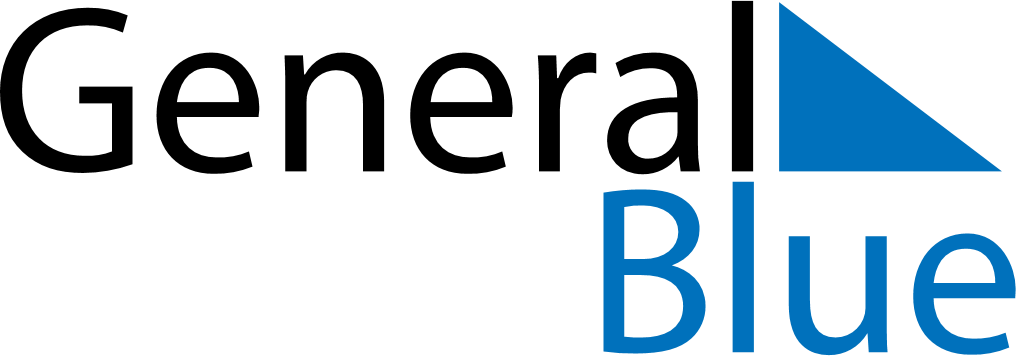 July 2024July 2024July 2024July 2024July 2024July 2024Bodo, Nordland, NorwayBodo, Nordland, NorwayBodo, Nordland, NorwayBodo, Nordland, NorwayBodo, Nordland, NorwayBodo, Nordland, NorwaySunday Monday Tuesday Wednesday Thursday Friday Saturday 1 2 3 4 5 6 Sunrise: 12:53 AM Sunrise: 12:53 AM Sunrise: 12:53 AM Sunrise: 12:53 AM Sunrise: 12:53 AM Sunrise: 12:53 AM 7 8 9 10 11 12 13 Sunrise: 12:53 AM Sunrise: 12:53 AM Sunrise: 12:53 AM Sunrise: 12:53 AM Sunrise: 12:53 AM Sunrise: 12:53 AM Sunrise: 1:31 AM Sunset: 12:45 AM Daylight: 23 hours and 13 minutes. 14 15 16 17 18 19 20 Sunrise: 1:44 AM Sunset: 12:32 AM Daylight: 22 hours and 47 minutes. Sunrise: 1:54 AM Sunset: 12:22 AM Daylight: 22 hours and 28 minutes. Sunrise: 2:02 AM Sunset: 12:14 AM Daylight: 22 hours and 11 minutes. Sunrise: 2:10 AM Sunset: 12:06 AM Daylight: 21 hours and 56 minutes. Sunrise: 2:17 AM Sunset: 12:00 AM Daylight: 21 hours and 42 minutes. Sunrise: 2:23 AM Sunset: 11:53 PM Daylight: 21 hours and 30 minutes. Sunrise: 2:29 AM Sunset: 11:47 PM Daylight: 21 hours and 17 minutes. 21 22 23 24 25 26 27 Sunrise: 2:35 AM Sunset: 11:41 PM Daylight: 21 hours and 6 minutes. Sunrise: 2:41 AM Sunset: 11:36 PM Daylight: 20 hours and 54 minutes. Sunrise: 2:46 AM Sunset: 11:30 PM Daylight: 20 hours and 43 minutes. Sunrise: 2:52 AM Sunset: 11:25 PM Daylight: 20 hours and 33 minutes. Sunrise: 2:57 AM Sunset: 11:20 PM Daylight: 20 hours and 22 minutes. Sunrise: 3:02 AM Sunset: 11:15 PM Daylight: 20 hours and 12 minutes. Sunrise: 3:07 AM Sunset: 11:10 PM Daylight: 20 hours and 2 minutes. 28 29 30 31 Sunrise: 3:12 AM Sunset: 11:05 PM Daylight: 19 hours and 52 minutes. Sunrise: 3:17 AM Sunset: 11:00 PM Daylight: 19 hours and 43 minutes. Sunrise: 3:22 AM Sunset: 10:55 PM Daylight: 19 hours and 33 minutes. Sunrise: 3:26 AM Sunset: 10:50 PM Daylight: 19 hours and 24 minutes. 